                                                      		MUUTTOLINNUT LORUN MUKAAN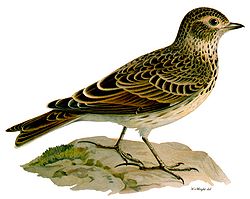 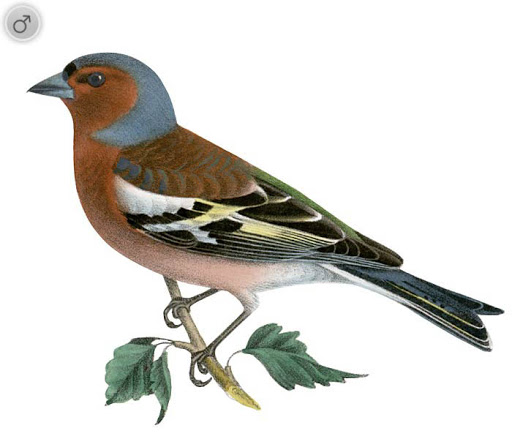 KIURU                                                                            				PEIPPO		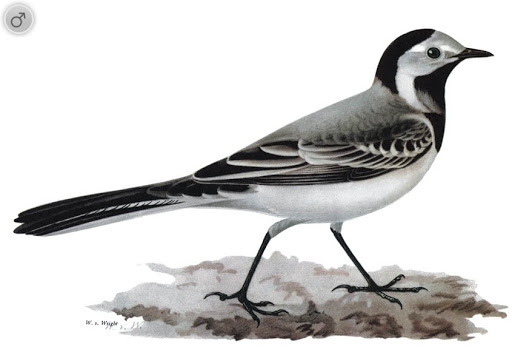 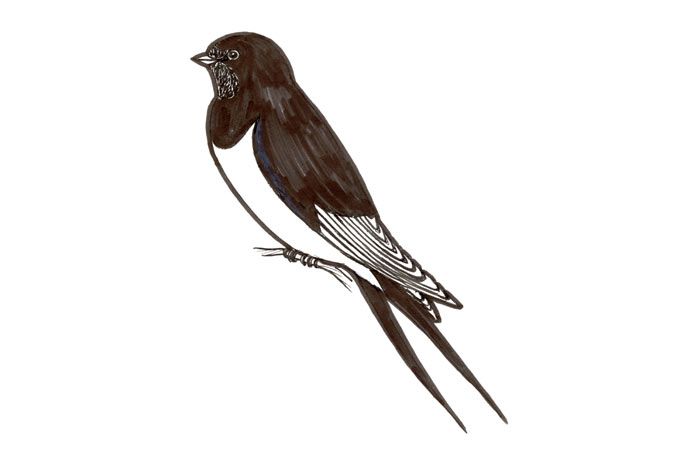 VÄSTÄRÄKKI                                                      			PÄÄSKYNEN